https://verscompostelle.be/coheplat.htm AUBERGES ET SERVICES SUR AL VIA DE LA PLATA ET SES VARIANTESpar Pierre SWALUS
pierre.swalus@verscompostelle.be Souvent traduite erronément par "la voie de l'argent", la Via de la Plata est née, au temps des Romains, de la convergence de deux axes majeurs reliant le nord et le sud de la péninsule ibérique à Augusta Emerita (à présent Merida) - important carrefour devenu capitale de la Lusitanie en 25 avant notre ère. Ensuite, la route a été témoin de l’invasion des troupes musulmanes et de la Reconquista, du passage des pèlerins se rendant à Santiago de Compostelle et de la migration saisonnière du bétail. Son nom actuel est dérivé de l’altération du terme arabe al-Balat ou balata , signifiant ‘route pavée'.  La via de la Plata proprement dite relie Séville à Astorga sur la camino Francés. A Granja de Moruela part la variante le camino Sanabrés ou Fonseca allant directement vers Compostelle. De plus une  variante portugaise part de Zamora et rejoint  le Camino Sanabrés  en passant par Bragança et Verin et une autre part de A Gudina en passant par Verin pour rejoindre le Sanabrés un peu avant Ourense.Le Camino Mozarabe avec ses diverses banches venant de Málaga , de d'Almeria et de Jeán et qui  rejoint la Via de la Plata à Mérida est souvent inclus dans la via de la Plata. En réalité, c'est une voie d'accès autonome.Les hébergements sur  le Camino Mozarabe sont sur une autre pageCertains hôtels et pensions sont repris dsous la rubrique auberge privée quand ils ont un accueil , un hébergement et un prix spécifique pour les pèlerins.Les N° de téléphone sont donnés sans aucune garantie. Ils changent régulièrement en fonction des changements de responsables et que dire alors des portablesLorsque aucune indication de date d'ouverture n'est donnée, c'est que l'information ne nous est pas connueLe nombre entre parenthèses qui suit le nom de la localité représente les kilomètres restant à parcourir pour atteindre Compostelle (sur la via de la Plata suivi du camino Sanabrés); sur les autres chemins et variantes, ce nombre représente le nombre de kilomètres depuis la localité précédente.. Ce kilométrage doit être considéré comme une approximation : les sources diffèrent largement entre elles.Nous sommes toujours heureux de recevoir des fedbacks des pèlerin.e.s concernant des erreurs ou des oublis dans la liste des hébergements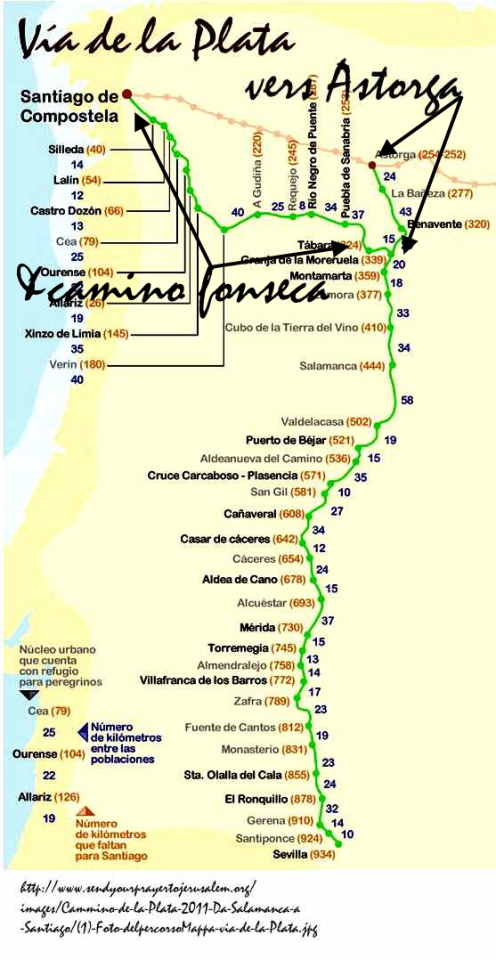 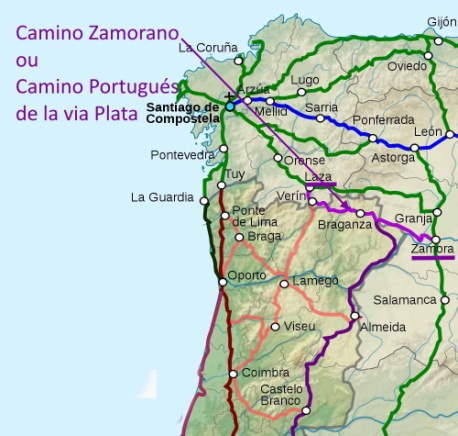 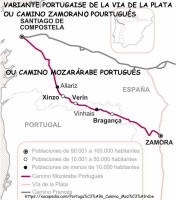 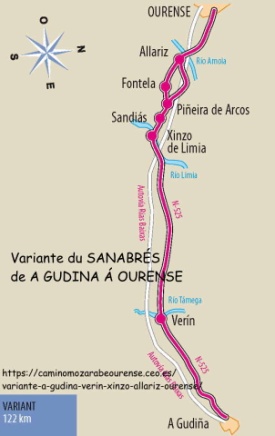 SEVILLA (SEVILLE)Sevilla (1000) :           
Aj., Rua Isaac Peral 2;(à 2 km du centre);  324 places, pas de cuisine ;   18,50 € avec petit déj.; abri vélos ; internet et WiFi ; ouvert toute l'année,  955.181.181 , http://www.inturjoven.com ; sevilla.it@juntadeandalucia.es (06/2022)
auberge pr. Triana-Blackpackers ; Calle Rodrigo de Triana 69 (vers la sortie) ; 50 places; équip. compl. : 14-16 € avec petit déj.; repas possible ; abri vélos ; internet et WiFi ; ouvert toute l'année sauf du 8 janvier au 8 février ; 954.459.960 ; http://www.trianahostel.com/ ; evillatriana@gmail.com  (06/2022)
auberge pr. Hostel Trotamundos , Calle Bailén 12, équip. compl. ; abri vélos ; WiFi ; 12 € et + ; 654.104.173 & 627.876.415; www.hostelrotamundos.es (06/2022)
auberge pr. Sevilla Hostel One Centro : Calle Angostillo 6 (au centre) ;  équip. compl. ; abri vélos ; WiFi ; 18 € en dortoir; ouvert toute l'année ; 954 221 615 ; http://www.districthostel1.com/ (06/2022)
auberge pr. Nomad Hostel ; Calle Italica 1 (au centre) ; équip. compl ; abri vélos ; 18 € en dortoir ; WiFi ;  ouvert toute l'année ; 955 638 598 & 608.862.153 ; http://thenomadhostel.com/ (06/2022)
auberge pr. Babel Hostel ; Calle Jesus del Gran Poder 113 ; 40 places ; équip. compl. ; abri vélos ; WiFi ; 15 € et + ; ouvert toute l'année ; 954.371.797 ; babelhostelsevilla@gmail.com (06/2022)
auberge pr. La Flamenka Hostel : Calle Reyes Catolicos 11 ; 13 chambres ; 17 € ;ouvert toute l'année ; 954.104018 ; https://www.laflamenkahostel.com/ (06/2022)
auberge pr.  Room007 Salvador Hostel : Calle Buiza y Mansaque 2 ; WiFi ; 15 € en dortoir ; 55.964.548 ; room007hostels.com  ; (06/2022)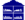 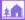 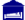 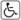 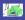 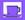 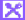 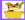 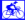 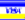 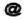 Camas (995) :       
hébergement possible dans les vestiaires du centre sportif ,s'adresser à la policeSantiponce (990,7) :         
auberge pr. Italica Hostel : Plaza de la Constitution 10 ; 12 chambres ; équip. compl. ; abri vélos ; 6 € ; 636.678.376 ; (06/2022)
auberge pr. Maison d'hôtee Como en Tu Casa : Calle Geraldillo 22 ; 4 chambres ; abri vélos ; 25 € avec pt. déj ; 609.412.038 ; m4dison@yahoo.es (06/2022)Guillena (977,8):        
auberge mun. au polideportivo (centre sportif), Avenida de la Vega, 20 places;  équip. compl. ;  abri vélos; WiFi ; accès libre à la piscine; clefs au bar à côté ou à la police, 10 €, ouvert toute l'année; 645.903.507 & 672.373.099; (fermé temporairement)(06/2022)
auberge pr. Luz del Camino ; C. Federico Garcia Lorca , 8 ; 26 places ; équip. compl. ; ; abri vélos ; internet et WiFi ;  12 € avec petit déj. ; ouvert toute l'année ; 955.785.262 et 665. 068.222 & 667.727.380 ; pedroguillena@hotmail.com (06/2022)665 068 222 y 667 727 380Castilblanco de los Arroyos (958,8):        
auberge mun. ;  Avenuda Antonio Machado;  à l'entrée de la ville, 30 lits,  clefs à la station service juste avant l'auberge ; équip. compl. ;  abri vélos;  donativo ; ouvert de mars à fin octobre ;  955.734.811 (ayuntamiento)  ; oficinaturismocastilblanco@gmail.com ;  (06/2022)
auberge pr. Casa Salvadora : Avda De España 43 ; 12 places ; de cuisine mais micro-ondes ; abri vélos ; 15 €  et + ; ouvert toute l'année ; 615.500.963 ; (06/2002)
auberge pr. Casa Rural Las Lilieras : Calle Alcade Antonio López 2 ; 4 chambres ; 15 € pour pèlerin.e ; 625.187.187 & 686.847.905 ; (fermé temporairement)(06/2022)665 068 222 y 667 727 380Almadén de la Plata (929,3):        
auberge mun. "Via de la Plata", Calle Cervantes s/n;  72 places, équip. compl. ;  abri vélos ; 10  € ; ouvert toute l'année; 651.070.813 et 954.735.082 ; ayto.almaden@gmail.com ;  www.almadendelaplata.es (06/2022)
auberge pr. Casa Clara : Plaza de la Constitución 4 ; 8 places ; équip. compl. ; abri vélos ; WiFi ; 12 € ; repas possibles ; ouvert toute l'année ; 665.617.723; j.castro59@hotmail.es (06/2022)
auberge pr. Casa del Reloj ; Plaza del Reloj , 9 ; 10 places ; équip. compl. ; abri vélos ; WiFi ; 10 € ; pt. déj : 2 € ; ouvert ouvert toute l'année sauf de Noêl à nouvel.an ; 692.552.659 ; luisevaristoml@gmail.com (06/2022)
auberge pr .Casa Concha : Calle La cruz 8 ; 10 places ; abri vélos ; 20 € ; 954.765.043 ; (06/2022)El Real de la Jara (912,7):         
auberge mun. El Realejo, Calle Pablo Picasso 54 (à l'entrée) ; clefs à l'Office de tourisme (y passer d'abord) ; 32 places, pas de cuisine mais micro-ondes ;  abri vélos;  8 €, ouvert toute l'année mais fermée le W.E.; 954.733.007 (O.T),  laer@aytoelreal.e.telefonica.net ; http://www.elrealdelajara.es/ (06/2022)
auberge privée, Señor Molina, Calle Real 70; 14  lits ; équip. compl.; abri vélos ;  12 € ; 15 € avec petit déj. ;  ouvert toute l'année ;  954.733.053 ou 610.026132; conchitagilromero@gmail.com  (06/2022)
auberge pr. Alojamiento del Peregrino; Calle Pablo Picasso 17; 12 places; équip. compl.; Wi-Fi ; abri vélos ; écurie pour chevaux ; 10 €; ouvert toute l'année ; 654.862.553 ou 675.306.121; atorresperegrino@hotmail.com  ; www.alojamientodelperegrinoelrealdelajara.es (06/2022)
auberge pr. Alojamiento Mari Carmen : Calle Cordoba 2 ; 20 €  pour pèlerin ; 954.733.468 & 609.971.340 ; https://alojamientomaricarmen.wordpress.com/(06/2022)
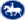 BADAjOZ Complejo Leo (900,7)  :     Monesterio (892):           
auberge mun. Las Moreras ; Ronda de Segura de Leon , 3 ; 50 places ; APMR ; équip. compl. ; 12,5 € ; petit déj. : 2 € ; abri vélos ; écurie pour chevaux ; internet et WiFi ; ouvert toute l'année ; 679.587.435 ; info@alberguemonesterio.com ; www.alberguemonesterio.com (06/2022)
auberge par. : Avenuda de Extramadura 218; 12 places; équip. compl.; abri vélos ; accueil cavaliers, WiFi; 10 €; ouvert toute l'année; 924.516.097(06/2002)
auberge pr. Hostal Extremadura : Avda de Extramadura 103 (à la sortie)  ; à la sortie;  6 chambres  ; 12 € ; 924.516.502 (06/2022)Fuente de Cantos (870,1):          
auberge pr. Pension Casa Vicenta : Calle Real 33; 8 chambres ; restaurant ; abri vélos ; 15 € et +  ; 605.261.819 ou ? 611.617.641 (06/2022)
auberge pr. : El Zaguán de la Plata, Calle Llerena 40, 18 places ; équip. compl. ; prix spéciaux pour pèlerin.e ; 20 € ; services à prix spéciaux pour pèlerin.e.s ;  ouvert toute l'année ; 924.500.999 & 678.277.716;  www.elzaguandelaplata.es (06/2022)Calzadilla de los Barros (863,3) :        
auberge mun. : Poligono Encarnación 3 ; 10 places ; APMR ; Micro-ondes ; abri vélos ; 8 € ; ouvert toute l'année ; 924.581.745 ; (06/202)
auberge pr. Pensión Los Rodriguez : sur la N-630 ; 14 places ;  abri vélos ; 15 € ; ouvert toute l'année mais fermé le samedi ; ; 924.584.808  & 675.610.784 ; (06/2022) (Les 2 auberges seront fermées du 2/8 au 8/8 pour cause de festivités)Pradera de San Isidros ( à 1,7 km du centre de Calzadilla de los Barros (863,3):  
auberge mun. .  à côté de l'ermitage de San Isidro, 36 lits, pas de cuisine; abri vélos., clefs à l'Ayuntamiento, 6 €,  ouvert toute l'année, 924.584.745 et 924.584.708,  calzadilla@dip-badajoz.es ; (06/2022)Puebla de Sancho Pérez (848,5) :        
auberge Ermita de Belén ; Puebla de Sancho  Perez ;  18 places, accessible aux personnes à mobilité réduite; équip. compl.; abri vélos ; accueil cavaliers ; 10 € (12 € avec petit déj.), s'adresser à l'ayuntamiento, ouvert toute l'année ;  691.537.283 & 665.962.628 ; alberguelahermitapsp@gmail.com ;  www.alberguezafra.blogspot.com.es (06/2022)Zafra (844):           
auberge de la Junte  Convento de San Franciscodans l'ancien couvent San Francisco, Avda Fuente del Maestre 2  (proche de la Grand place); .17 places ;  équip. compl.; abri vélos ; WiFi; , restaurant ;  12 € ; 14 € avec petit déjeuner , 680.663.806 & 924.036.245 ; ouvert toute l'année sauf Noêl ;   (06/2022)
auberge  d'association jacquaire Van Gogh; avda de la Estacion (Calle Andrés Pro 1) , 17 ;  36 places ; équip. compl. ; abri vélos ; internet et WiFi ; 12 € avec pt. déj. ; ouvert toute l'année ; 924.969.123 ou 617.846.551  (06/2022)
,Los Santos de Maimona (839):         
auberge mun. Via de la Plata, Sierra de San Cristobal : Calle Maestrazgo s/n ; à la sortie; , 12 places, équip. compl.., peu de vaisselle ;  abri vélos;   8 €,  ouvert toute l'année : 924.544.801 (O.T) ou 924.544.294 (Police) ; oficinadeturismo@lossantosdemaimona.org ; http://www.lossantosdemaimona.com/  (06/2022)La Almazara (830,7) 800 m hors camino :         
auberge Turistico du projet Alba-Plata dans un ancien moulin à huile, très isolé : Carretera del Mora ;  28 places en dortoir + chambres ; accessible aux personnes à mobilité réduite ; repas possibles ; équip. compl; ; abri vélos WiFi ; 15 € en dortoir ;  ouvert toute l'année ;  924.986.181 & 669.964.546 ; lejonari@hotmail.com ; http://www.albergueturisticolaalmazara.com/  (06/2022)Villafranca de los Barros (823,3):          
auberge pr. Tierra de Barros ; (fermée) C. Nueva , 35B ; 12places ; équip. compl. ; 10 € ; repas possible ; abri vélos ; internet et WiFi ; ouvert toute l'année ; 665.261.758 ; alberguetierradebarros@gmail.com ;  (06/2022)
auberge pr. Las Caballeras : Calle Las Caballeras 19 ; 12 places; équip. compl. ; abri vélos ;  WiFi ; ouvert toute l'année ; 12 € ; 924.523.973 & 653.510.616 ; alberguelascaballeras@hotmail.com (fermée)  (06/2022)
auberge pr.Extrenatura : Calle Carvajales 2 ; 10 lits + chambres ; équip compl ; restaurant ; abri vélos ;  10 €  pour pèlerins en dortoir ; WiFi ; ouvert de février à novembre ; 653.314.025 & 660.936.504  ; alojamientoextrenatura@gmail.com  ; http://www.alojamientoextrenatura.es/  (06/2022)
auberge pr; El Carmen; Calle del Carmen 2 ; 8 lits + chambres; équip. compl.; abri vélos; internet et WiFi ; 14 € ; ouvert toute l'année sauf fêtes de fin d'année ; ; 636.129.691 ; lamezquitanegreira@hotmail.com  ; El Albergue (alberguehostalmezquita.com)  (06/2022)
auberge pr. Casa Perin : Calle Carrillo Arenas 40 ; 18 places ; équip. compl ; abri vélos ; accueil cavaliers ; WiFi ; ouvert toute l'année ; 19 € et + ; 924.525.356 & 646.179.914 ; casaperin@gmail.com ;   (06/2022)Almendralejo (hors) :        
Aj. : Avda Rafaêl Alberti ; 40 places ; équip compl ; repas ; abri vélos ; WiFi ; ouvert toute l'année ;  (06/2022)
auberge par. (aussi accueil de SDF), 924.662.285
auberge pr. Hôtel España : Avda San Antonio 77 ; internet et WiFi ; à partir de ? € ; 924.672.120 ; nformacion@hotelespa-a.com   (06/2022)Torremejia (795,3)   
auberge  de la Junte Palace de los Lastra: Calle Grande ; (fermée)  (06/2002) 16 lits + chambres;  équip. compl. ; abri vélos; Wi.Fi.; 12 € (14 € avec petit; déj.) ; repas : 8 € ; ouvert toute l'année ;  924.340.070 et 658.853.981 ; albergp.lastra@gmail.com ; alonsoparedes1@gmail.com (06/2022)
auberge pr. Rojo Plata, Calle José de Espronceda 23,  22 places + chambres ; APMR ; , équip. compl. ;  abri vélos; restaurant ; internet et WiFi  ;  14 €  en dortoir, 15  € avec pt. déj.; ouvert toute l'année 924.341.051 et 658.854.372 ; www.albergue-rojo-plata.es ; reservas@albergue-rojo-plata.com ,  (06/2022)Merida (779,6):           
auberge mun. Molino de Pacaliente dans l'antiguo molino de Pan Caliente, (réservé au piétons), Av. Jose Fernandez Lopez, après le pont roman prendre à gauche le long du fleuve : ± 300 m après le pont, 18 places, pas de cuisine mais micro-ondes ;  abri vélos; 10 €,  ouvert toute l'année; 682.514.366  ;  alberguedemeridagerardoyluly@gmail.com  ;  (06/2022)
auberge pr. Hostel Deluxe Hostels & Suites : Calle Marquesa de Pinares 36 ; 20 € en dortoir ; 682.463.480 & 924.577.003  (06/2022)Embalse de Proserpina (774,4) :    El Carrascalejo (766) :          
auberge mun. ,  Calle la Cuesta ; 24 places ; APMR ; équip. compl. ; abri vélos ; bar-restaurant;  12 € ; ouvert toute l'année ; 618.979.583 ; albergue.elcarrascalejo@gmail.com   (06/2022)Aljucén (762,5):            
auberge. pr. San Andrés, Calle San Andrès 21, 14 lits + chambres ; places, équip. compl.; abri vélos;  accueil cavaliers ; WiFi ; 12 € ; 680.885.329 & 691.231.248 ; ouvert toute l'année; albergue.annalena.aljucen@gmail.com ;  (06/2022)
auberge pr. Rio Aljucén : Calle Santiago de Compostela 2 ; 14 places + chambres ; équip. compl. ; APMR ; abri vélos ; accueil cavaliers ; WiFi ; 10 € ;ouvert de février à mi-décembre ; 924.349.456 & 695.171.383 ; info@alberguerioaljucen.com ; (serait fermée : se renseigner)  (06/2022)
CACERESCruce de las Herrerias (Var à 600 m.) :        
auberge pr.Hostal Los Olivos ; Ctra N-630 ; 11 places ; accessible aux persones à mobilité réduite ; pas de cuisine; restaurant : abri vélos ; WiFi;  18 € avec pt déj ; ouvert toute l'année ; 661.256.990 ; hostallosolivos@gmail.com ; http://www.hostallosolivos.com/  (06/2022)Alcuéscar (741,2):         
auberge au couvent Casa de Acogida de los Esclavos de Maria y de los Pobres, à l'entrée de la ville, Avda de Extramadura 2 ; 12 places ; , pas de cuisine, abri vélos ; repas communautaire ; donativo ;  ouvert toute l'année ; 651.323.466  (06/2022)
auberge pr. Hostel-Albergue Los Olivos : Puerto de la Herreirias ; 9 places ; pas de cuisne ; repas possibles ; abri vélos ; 18 € ; ouvert toute l'année ; 661.256.990  (06/2022)Casa de Don Antonio (731,2) :     Aldea del Cano (723,6):        
auberge mun. casa de la Cultura Miliario del Verdinal ; Barrio del Calvario, Ctra N-630 ; 12 places, équip. compl. ; abri vélos; accueil cavaliers ;  6 € ;  clefs au restaurant La Vega (927.383.004) ;  ouvert toute l'année ; 927.383.002 (Ayuntamiento); ayuntamientoaldea@hotmail.com ; http://www.aldeadelcano.es/   (06/2022)Valdesalor (713,7):       
auberge  mun. à l'entrée   14 places, sol et douches, s'adresser au foyer des Pensionistas, équip. compl. ; 6 € ; abri vélos ; ouvert toute l'année, 927.129.711 et 927.129.859  aytovaldesalor@terra.es ;  (06/2022)Cáceres (701,8) :          
Aj. mun. au centre ville, Avda de la Universidad ; 60 places; pas de cuisine; bar-restaurant ; abri vélos; internet et Wi.Fi ; 16 € ; 1/2 pension : 23 € ; ouvert toute l'année,   927.102.001 & 927.249.768 & 670.360. 552 ; info@alberguecaceres.es ;  www.alberguecaceres.es  (06/2022)
auberge pr. Turistico Las Veletas, calle General Margallo 36 (au centre) ; 30 places, en dortoir + chambres ;  équip. compl. ; abri vélos:  repas possible ; internet et WiFi ; 18 € .;  ouvert toute l'année; 927.211.210 & 681.258.701 ; info@alberguelasveletas.com  ; http://www.alberguelasveletas.com/  (06/2022)Casar de Cáceres (690,5):        
auberge mun. (4 étoiles), Calle Larga ou Plaza de España, en face de l'Ayuntamiento, 22 places, équip. compl., clefs à l'Ayuntamiento ou au  restaurant Majuca juste à côté ;  abri vélos ;  6 € ; ouvert toute l'année,  309.164.040 & 927.290.098 ;   www.casardecaceres.com   (06/2022)
auberge pr. Turistico Ruta de la Plata Casar : Paseo de Extramadura s/n ; 20 chambres ; 20 € ; ouvert toute l'année ; 927.291.193 & 645.916.624 ; gsanlu@hotmail.com   (06/202)Embalse de Alcántara (Garrovillas) (668,3) :     
auberge de la Junte,  Carreta N 630 à 600 m du camino à hauteur du restaurant Lindamar, 26 places, pas de cusine, abri vélos; internet et Wi.Fi; 15 €, avec petit déj.;  repas possibles;  ouvert toute l'année ; 927.108.300 ou 664.262.742 ; embalsealcantara@gmail.com (fermée)  (06/2022)Cañaveral (656,8):          
auberge mun. de fortune, près de la Plaza Mayor et de l'église, Calle Gabriel u Galán 3 ; 6 places,; accessible au personnes à mobilité réduite ;  sol , clefs à l'Ayuntamiento ou à l'hôtel Malaga ; abri vélos ;  donativo ; ouvert toute l'année ; 927.300.067 ou 927.300.006(sans garantie)
auberge pr. Turistico Hostel Carñavera : Avda Doctor Luis Boticario 12 ; 20 lits + chambres ; micro-onde ; abri vélos ; repas possibles ; accueil cavaliers ; WiFi ; 15 €  en dortoir ; ouvert toute l'année ;  669.402.446 & 655.351.976 ; reservas@hostelcanaveral.com ; http://www.hostelcanaveral.com/ (06/2022)Grimaldo (650,2):        
auberge mun., dans l'ancienne maison médicale ou l'ancienne école, Crta de Salamanca 4, à côté du "bar de la carreta", 12 lits + 3 matelas ;, pas de cuisine; micro-ondes;  clefs chez Macu (de préférence prévenir à l'Ayuntamiento de Carnaveral ; abri vélos ; accueil cavaliers ; donativo ; ouvert toute l'année, 927.300.075  ou 650.848.181, (06/2022)
auberge pr. La Posada de Grimaldo : Ctra N-630, 14 ; 3 chambres ; équip. compl. ; abri vélos ; WiFi ; 20 € ; ouvert toute l'année ; 616.931.745 & 376.023.458 ; http://www.laposadadegrimaldo.es/ (06/2002)Riolobos (sur variante à 4,1 km du chemin principal) :      
auberge pr. Camping Las Catalinas ; Ctra de Plasencia s/n ; 15 € pour pèlerin.e ; 927.451.150 ;   http://www.campinglascatalinas.es/(06/2022)
auberge pr. Apartamento Turistico La Ribera : Plazuela Alta de la Iglesia 45 1er ; 6 personnes ; 15 € par personne ; 670.733.093 ; https://www.booking.com/hotel/es/la-rivera-riolobos.html?label=hotel_link&aid=357048(06/2022)Galisteo (628,3):          
.auberge pr. Turistico de Galisteo : Calle Viña de Egido ; 8 places ; pas de cuisine mais micro-ondes ; abri vélos ; WiFi ; ouvert toute l'année ;15 € avec pt. déj. ;   927.451.150 & 605.824.086 ;  info@campinglascatalinas.es (06/2022)
auberge pr. Hostal Los Emigrantes : Ctra de Plasencia 31 ; repas possibles ; abri vélos ; 20 € ; ouvert toute l'année ; 627.504.692 & 691.468.323 ; (06/2022)Aldehuela (623,3) : San Gil (Variante) :    Aldehuela Del Jerte (622,3) :    Carcaboso (617,3):         
Aj Albergue juvenil y de Peregrinos Majalavara : Calle Albergue los Miliaros 2 ; 30 places; équip. compl.; abri vélos; accueil cavaliers;  internet et WiFi; 15 € avec petit déj. ;  ouvert toute l'année; 640.281.337 &  927.402.171 ; albergue@majalavara.com ; http://www.majalavara.com/ (06/2022)
auberge pr.Señora Elena ; Ctara de Plasencia , 23-27 ; à côté du bar "la Ruta de la plata", s'adresser au bar, Srta Helena, 12 places; équip. compl. ; petit déjeuner et repas possibles ; abri vélos ; accueil cavaliers ; internet et WiFi ; 13 € ; ouvert toute l'année ; 927.402.075 et  659.774.580 ;   https://m.me/albergueelenacarcaboso  ;  (06/2022)Plasencia (Hors) :          
auberge pr. Santa Ana : Pl. Santa Ana 3 ; 40 lits ; APMR ; équip. compl. ; repas possibles ; abri vélos ; WiFi ; 20 € en dortoir ; ouvert toute l'année ; 05.971.734; info@albergueplasencia.com ; https://albergueplasencia.com/ (06/2022)Oliva de Plasencia  (hors de près de 7 km)) :       
auberge de la Junte. Turistico San Blas : Calle Real 2 ; 18 lits , équip. compl. ; abri vélos ; WiFi ; 20 € ; ouvert toute l'année ; 647.563.450 ; pichon24@hotmail.com (06/2022)
 Aldeanueva del Camino (579,3):         
auberge mun., C. Las olivas 52 ;  10 places, pas de cuisine, abri vélos; clefs à l'Ayuntamiento ou au bar La Union ; donativo ; ouvert toute l'année ; 927.484.048 et 608.006.375 ; ayuntamiento@aldeanuevadelcamino.es ; http://www.aldeanuevadelcamino.es/ (fermeture de durée indéterminée) (06/2022)
auberge pr. La casa de Mi Abuela ; C. Alcazar , 4 ; 26 lits + chambres  ; micro-ondes ; abri vélos ; internet et WiFi ; 13 € ; 15 € avec pt. déj ;  ouvert toute l'année ;  692.531.587 & 927.479.314 & 630.410.740 ; lacasademiabuela@arhrestauracion.com ;    www.lacasademiabuela-albergue.com  (06/2022)Baños de Montemayor (569,7):         
auberge Turistico de la Junte, Calle Castañar 40 ; 13 places ;  pas de cuisine ; abri vélos ;   13 € ; 15 € avec pt. déj. ; ouvert toute l'année, 927.488.048 & ; 655.620.515 ;  sagrariocastelani@yahoo.es  ;  (06/2022)
auberge pr. Emedos Hostel ; Calle Don Victoriano 11 ;  7 chambres ; équip. compl. ; WiFi ; ouvert toute l'année ; 18 € et + avec pt. déj. ; 616.239.919 & 645.258.105 ; biolaulhe@hotmail.com ; https://www.emedos-hostel.com/fr-fr ; (06/2022)
 SALAMANCA (SALAMANQUE)Puerto de Bejar (566):           
auberge mun. ; Colonia de la Estación 1 ; face à la Casa Adriano, 16 places ; APMR , équip. compl. ; abri vélos ; donativo ; ouvert de mars à octobre ; 683.910.660 & 652.506.189 ; peregrinospuertodebejar@gmail.com (06/2022)
 Calzada de Béjar (557):         
auberge pr. Alba y Soraya, Calle El Solano 10 à l'entrée du village, 24 places + chambres, équip. compl., abri vélos; accueil cavaliers ; WiFi ; 12 €, petit déjeuner et repas possible; ouvert toute l'année; prévenir en hiver, 923.416.505 & 646.410.643  & 606.958.145 ;  info@alojamientosalbasoraya.com  : http://alojamientosalbasoraya.com/   (06/2022)
auberge pr. Casa Jorge : Calle Solano  ; 5 places ;  équip. compl. : abri vélos ;WiFi ;  20 € et + ; ouvert toute l'année ; 636.075.086 & 923.416.542; info@casaruraljorge.com ;  http://www.casaruraljorge.com/ (06/2022)
auberge pr. Casa rural Calzada Romana : Calle Salas Pombo 34  ; 11 places ; équip. compl. ;   18 à 20 € avec pt. déj. ; ouvert toute l'année; 696.112.340 ; 923.403.228 ; calzadaromana@gmail.com ;  http://www.calzadaromana.com/ (06/2022)Valverde de Valdelacasa (548,0):        
auberge mun. Santiago Apostol : Calle Real 25 ; 22 places ; équip. compl. ; abri vélos ; écurie ; ouvert toute l'année ; 10 à 15 € ; ouvert toute l'année ; 696.368.046  & 923.165.050 ; vicky.casquero@gmail.com ; (06/2022)
auberge pr Nenúfar; calle de la Iglesia 13; 12 places; pas de cuisine ; micro-ondes ; abri vélos ; accueil cavaliers ; 6 € ; ouvert toute l'année ; 648.401.608 ou 680.119.824 ; nenufar09@gmail.com ; https://casanenufar.wordpress.com/  (06/2022)Valdelacasa (544,5) :       
 Fuenterroble de Salvatierra (536,7) :        
auberge par. Santa Maria des Amis de Santiago (4 étoiles), (Padre Don Blaz); C. de la Iglesia 3 ; 70 places,  équip. compl., abri vélos;  accueil cavaliers ;  pt. déj. communautaire ;  WiFi ;  donativo ; ouvert toute l'année ;923.151.083, ou 923.215.825 ;  alberguefuenterroble@gmail.com ; https://alberguedefuenterroble.wordpress.com/ .(06/2022)Pedrosillo de los Aires (sur variante) :      
auberge mun. :  Calle San Benito ; 10 places ; équip. compl. ; abri vélos ; ouvert toute l'année ; donativo ; 609.107.381 ou 62129.647; (06/2002) :Monterrubio de la Siera (sur variante) :   San Pedro de Rozados (507,1):        
auberge pr. Mari Carmen ; Calle Oriente 8 ; 14 places ; pas de cuisine ; repas possibles ; abri vélos ; 10 €; ouvert toute l'année; 923.344.075 (06/2022)
auberge pr. Mutatio Elena : Calle Concejo 3 B ; 12 places ; pas de cuisine mais micro-ondes ;repas possibles ;  abri vélos ; accueil cavaliers ;  WiFi ; 12 € ; 1/2 pension : 20 € ; ouvert toute l'année ;609.278.013 ; elenagh1970@hotmail.com ; http://www.albergue-mutatio.webnode.es/(06/2022)Morille (502,8) :      
auberge mun., calle Mayor, s/n. ; 30 places (dans 2 bâtiments), pas de cuisine; abri vélos; ouvert toute l'année ; 6 € ; 659.928.010 (Carmen)  ; (06/2022)Miranda de Azan ( 492,1) :   Salamanca (482,3):           
auberge mun. Casa de la Calera (junto al huerto de Calixto y Melibea) à l'entrée de la ville près de la cathédrale, calle Arcediano 14 ; 16 places , pas de cuisine mais micro-ondes ; abri vélos ; WiFi ; 10 € ; ouvert toute l'année ; ouvre à 16 h ; 652.921.185 https://casanenufar.wordpress.com/ (06/202)
Aj."Salamanca" ;  13-15 Calle Escoto ;  au centre ville ; 50 places ; pas de cuisine  mais micro-ondes ;  repas possible ;  abri vélos ; WiFi ; 13,90 € ;ouvert toute l'année ; 923.269.141 ; info@alberguesalamanca.com ; www.alberguesalamanca.com (06/2022)
 Aldeaseca de Armuna ( 475,0) :    Castellanos de Villaqueira (471,0) :    Calzada de Valdunciel (468,3):         
auberge mun.,  Calle Cilla 21 ; 8 places, équip. compl.;  abri vélos ; 5 € ;ouvert toute l'année,  clefs à l'ayuntamiento ou chez le maire le dimanche, 717.706.637 ;  http://calzadadevaldunciel.es/ (06/2022)
auberge pr. Casa Del Molinero : Calle Ruta de la Plata 10 ; 7 places  en dortoir + chambres ; APMR ; équip. compl. ; abri vélos ; WiFi ; 14€  en dortoir ; 17 € avec pt. déj. ; ; ouvert toute l'année ; 689.008.562 ;  mteresaehijos@gmail.com ;  https://lacasadelmolinero.net/  (06/2022)Urbanizacion El Chinarral (462,3 ) :        
auberge pr. Casa Saso : à 100 m du camino ; 10 lits + chambres ; pas de cuisine ; repas possibles  ; abri vélos ; WiFi ; possibilité de camper ; 12 €  en dortoir ; ; fermé en hiver ;  697.379.526 ; hola@casasaso.com ; http://www.casasaso.com/ (fermeture de durée indéterminée) (06/2022)Villanueva de Cañedo (458,7) :   ZAMORAEl Cubo de Tierra del Vino (446,9):        
auberge mun.; Calle Eras de Arriba ; 16 places; équip. complet ; abri vélos ; ouvert toute l'année ; 6 €; clefs chez Felipe (Calle Nueva Era 5 ; 980.577.301 & 670.848.602 ; http://www.cubodelvino.es/albergue.asp (06/2022)
auberge pr. Torre de Sabre ; C. Traversia de la Ermita , 1 ; 10 places en dortoir + chambres  ; équip. compl. ;  repas possibles ; abri vélos ; accueil cavaliers ; WiFi ; de 15 à 17 € ;  30 € en dortoir et 1/2 pension ; ouvert toute l'année ; 633.424.321 et 697.759.418 ; torredesabre@gmail.com ;(06/2022) www.torredesabre.wix.com/cubodelvino
auberge pr. F & M ; C. Garcia de la Serna , 4 ; 8 à 10 places en dortoir + chambres ; équip. compl. ;  abri vélos ; accueil cavaliers ; repas possibles ; internet et WiFi ; 12 € en dortoir  ; ouvert toute l'année ; 685.808.085 & 615.295.690  & 980.577.371 ; mialberguefym@gmail.com ; http://alberguefym.com/ (fermeture de durée indéterminée) (06/2022)Villanueva de Campean (432,9):        
auberge mun. , Callejon del Señor 4: 10 places, pas de cuisine mais micro-ondes ;  chauffage ; abri vélos ; accueil cavaliers ;  5 € ; ouvert toute l'année ; 660.647.901 ; (fermeture de durée indéterminée) (06/2022)
auberge pr. Via de la Plata; C. Calzada , 8 ; 23 place en dortoir ; pas de cuisine ; abri vélos ; WiFi ; 12 €  ; ouvert toute l'année ;  630.980.967 & 980.560.365 ; davidviadelaplata@hotmail.com  (06/2022)San Marcial (428,7) :  Zamora (413,9):          
auberge mun. : Calle Cuesta San Cipriano au centre, à côté de l'église San Cipriano, 32 places, équip. compl. , abri vélos ; WiFi ; donativo ; ouvert toute l'année ; 980.534.097 ; http://www.zamora.es/ (06/2022)
Aj. Doña Urraca,  calle Villalpando 7, près de l'église San Lazáro, 104 places ; APMR ;  pas de cuisine mais micro-ondes ; Wifi ;  , ouvert toute l'année sauf août;  980.512.671 : donaurraca-ij@jcyl.es ; https://reaj.com/albergues/residencia-juvenil-dona-urraca-a-j/ /  (06/2022)DE ZAMORA PART LA VARIANTE PORTUGAISE : LE CAMINO ZAMORANO qui rejoint la VIA DE PLATA à VERIN ou à LAZALes renseignements concernant les auberges datent de 2019La Hiniesta (9,0) :   Valdeperdices (10,6) :    
auberge mun. de fortune dans l'ancienne école ; 2 places ; lavabos mais pas de douche ; donativoAlmendra (2,8) : 
auberge mun. dans l'ancienne cure ; équip. compl.Muelas del Pan (14,6) :     Ricobayo (3,6) :     
auberge mun. ; 10  places ; donativo ; 665.361.927Fonfria (21,1) ;    
auberge mun.  ; 12 places ; pas de douche ni cuisine; abri vélos ; clef au bar La Plaza ; 980.688.954Fornillos de Aliste (5,2) :    Ceadea (6,3) :    Vivinera (6,4) : Alcañices  (3,2) :     
auberge mun. : 36 places ; équip. compl. repas possibles ; donativo ; 663.926.984Trabazos (5,6) :      
auberge dans l'ancienne école ; 4 places ; équip. compl. ; clef à  l' ayuntamiento ; 980.681.085San Martin del Pedroso (6,4) :   On entre au PORTUGALQuintanihas (5,5) :     
auberge mun. Casa del peregrino ; Rua Doctor Álvaro ; 7 € ;  (prévenir) +351.966.048.612 ;Palacio (9,5) :  Gimonde (8,8) :   Bragança (8,1) :        
Aj. : Avda 22 de Maio  (proche de la cathédrale) ; 86 places ;  équip. compl. ; WiFi ; repas ; (prévenir) +351.273.329.231 ; braganca@movijovem.pt
auberge prévue pour 2020
auberge accueil chez les Bombeiros : Avda General Humberto Delgado (proche de la cathédrale ;Castrelos (12,8) : Soeira ( 5,0) : Vinhais (12,1) :      
auberge accueil chez les Bombeiros ; (prévenir) ; +351.273.771.012
auberge prévue pour 2020Sobreiro ( 5,0) : Candedo (7,3) :  Edral : (6,5) :   
auberge Casa de Dia (Insitut pour moins valides)  : équip. complet ; repas : donativo ; (prévenir) +371.273.770.300 ;On entre en ESPAGNE et on rejoint VERIN sur la variante de la VIA DE LA PLATAPoursuite après ZAMORA de la VIA DE LA PLATA principaleRoales del Pan (407,6) :    
 Montamarta (395,1) :       
auberge mun. à 500 m du centre près de la nationale au km 261 ; 50 places, équip. compl., hospitalero sur place ou clefs à l'ayuntamiento ;  abri vélos ; 5 € ; ouvert youtr l'année ; 980.550.112 & 685.070.072 (06/2022)
auberge pr. Casa El Tio Bartolo : Calle Carlos Pinilla 3 ; 5 chambres ; équip. compl. ;abri vélos ; 20 € ; 25 € avec pt. déj. ; ouvert toute l'année ; 650.405.236 & 980.550.390 ; (06/2022)
auberge pr. Vivienda Turistica El Asturianos : Ctra N-630 km 261 ; 6 chambres : 15-20 € ; 619.906.944;(06/2022)
 Fontanillas de Castro (383,3) :    
auberge mun. La casa del peregrino : Calle Barca 5 . ; 12 places équip. compl. ; abri vélos ; repas communautaire ;  donativo ; ouvert toute l'année ; s'adresser à l'ayuntamiento, 676.151.949 ou 980.555.507(06/2022)Riego del Camino (379,5) :    
auberge mun.  C. España 32 ; 15 places ; pas de cuisine ; douches chaudes ; abri vélos ;  donativo ; ouvert toute l'année ; 980.593.570 ou 675.700.311,(fermeture de durée indéterminée) (06/2022)
 Granja Moreruela (373,3) :       
auberge mun. à la maison de la Culture, Avda Angel de la Vega 2, sur la N près du pont ; 20 places ;  pas de cuisine ;  clefs au bar "el Peregrino" ou à l'Ayuntamiento ; abri vélos ; WiFi ; 6 €  ; ouvert toute l'année ;   980.587.005 & 980.587.183 ; http://www.granjademoreruela.net/ (06/2022)VERS ASTORGA sur le camino Francés (Via de la Plata)Santovenia Del Esa (9,5) :    Villaveza delA gua (5,9) :  Barcial del Barco (2,2) :        
auberge pr. Las Eras ; C. Las Eras , 2 ;  15 places ; équip. compl. ;  repas possible au bar  ; abri vélos ; accueil cavaliers ; WiFi ;  10 € en dortoir ;  12 €   avec pt. déj.; ouvert toute l'année ; 980.640.073 & 675.550.051  ; barborox@hotmail.com ;  (06/2022)Villanueva De Azoague (5,4) :   Benavente (3,6) :         
auberge mun. dans l'ancienne gare : Ctra de la Estación  , 12 places ; responsable : Antonia Mateos (maison attenant à la gare); équip. compl. ;  abri pour vélos; 4 € ; ouvert toute l'année ; 980.634.211 (O.T) ou 980.631.349 ; turismo@benavente.es ;   (06/2022)Villabrázaro  (7,5) :        
auberge mun. ; Calle Los Majuelos ; à côté de la maison de la culture;  14 places ; pas de cuisine.; abri pour vélos ; accueil cavaliers ; donativo ; ouvert toute l'année; s'adresser au bar La Manga ; 980.642.630  ; ayto_villabrazaro@macovall.net (fermeture de durée indéterminée) (06/2022)LEONAlija del Infantado (13,5) :        
auberge mun. : Crta de Benavente ,s/n. ; à l'entrée ; 12 places ; équip. compl. ; abri vélos ;  8 € ;  pt. déj. ; ouvert toute l'année ; 660.068.794 ou 987.667.201 ; ayunt_alija@hotmail.com ; http://www.aytoalijadelinfantado.es/ (06/2022)Quintana Del Marco ( 8,7) :   Villanueva De Jamuz (3,4) :   Santa Elena dz Jamuz (4,2) :   La Bañeza (6,3) :         
auberge mun. Monte Urba; Calle Bello Horizonte; 36 places; équip. compl. ; clefs au bar El Paseo, calle Carmen 6 ou au bar Vista Alegre, calle San Julián 18 ;  abri pour vélos ; accueil cavaliers ; 10 € ; ouvert toute l'année;   987.640.992 & 649.332.087 ; monteurba1988@yahoo.es (06/2022)Palacios De La Valduerna (5,9) :    Celada La Vega ( 14,7) :   Astorga (3,8) : ICI ON REJOINT LE CAMINO FRANCÉS VERS ORENSE ET SANTIAGO (Camino Sanabrés ou Camino Fonseca)ZAMORAGranja Moreruela (373,3) :     
auberge mun. à la maison de la Culture, Avda Angel de la Vega 2, sur la N près du pont ; 20 places ;  pas de cuisine ;  clefs au bar "el Peregrino" ou à l'Ayuntamiento ; abri vélos ; WiFi ; 6 €  ; ouvert toute l'année ;   980.587.005 & 980.587.183 ; http://www.granjademoreruela.net/ (06/2022)Faramontes de Tamara (354,8) :     
auberge mun. de fortune,  Calle Cañada , s/n. ; 4 places sur lit pliant le reste au sol ; donativo ; clef au bar Moya  à la plaza Mayor ; abri vélos ; ouvert toute l'année ;  980.595.054 ou 980.595.053 (sans garantie)(06/2022)
auberge pr. La Casa Azul y Amarilla : Calle Quintanal 18 ; 5 places ; pt. déj. ; abri vélos ; donativo ; ouvert toute l'année ; 666.133.915 ;(06/2022)Tábara (347,3) :          (06/2022)
auberge mun.; Calle Camino Sotillo , s/n. ;28 places ;  équip. compl. ; s'adresser à l'Ayuntamiento ou au tabac ou au bar en face de l'église ; repas possible ; abri vélos ; accueil cavaliers ; donativo; ouvert toute l'année ;  637.926.068  & 980.590.015; arcandel@hotmail.com &  alberguedetabara@gmail.com ; http://www.aytotabara.com/(06/2022)
auberge pr. Hotel El Roble : Calle El Prado 3 ; 14 places en dortoir + chambres ; APMR ;  pas de cuisine mais micro-ondes ; bar-restaurant ; abri vélos ; internet et WiFi ; 10 € en dortoir ; ouvert toute l'année ; 650.629.969 & 980.590.300 ;  elrobletabara@gmail.com ; https://www.turismoruralelroble.es/ (06/2022)Villanueva de las Peras (sur variante) :      
auberge pr. Alameda : Calle Alameda 21 ; 7 places ; équip. compl. ; abri vélos ; WiFi ; 10 € en dortoir ; ouvert de mars à octobre ; 980.641.799 & 6986.321.223 ; villanuevaaldeanuevabar@yahoo.es (06/2022)Santa Croya de Tera (326,3) :    Santa Marta de Tera (324,3) :       
auberge mun. : C. de la Iglesia , 10 ;  16 lits ; accessible aux personnes à mobilité réduite  ; équip. compl. ;   abri vélos ;  accueil cavaliers ; 5 € ; ouvert toute l'année  ; 980.649.005 & 626.752.622 ;  aytocamarzana@aytocamarzanadetera.es  (07/2022)Carmazama de Tera (hors) :     Calzadilla de Tera  (313,3) :     
auberge mun.: Calle Las Eras , s/n. ;, 6 places, pas de cuisine,  clef calle Las Eras 9 ou à l'ayuntamiento, abri vélos ; donativo ; ouvert toute l'année , fermé le mercredi ; 980.645.845 ;  (07/2022)Olleros de Tera (310,3) :       
auberge pr. La Trucha ; Calle Las Fuente , 44 ; 6 lits ;  pas de cuisine ;  repas possible ; abri vélos ; iWiFi ; 18 € en 1/2 pension ; ouvert toute l'année ; 980.644.767 & 630.787.997 albergue_latrucha@hotmail.com ;  (07/2022)Villar de Farfon (303) :  
auberge pr. Rehoboth ; Traversia de la Iglesia , 25 ; à la sortie ; 5 places ; équip. compl. ;  abri vélos ; donativo ; ouvert toute l'année ; 647.297.390 ; pligrimmission@yahoo.co.uk ; www.pilgrimmission.org  (07/2022)Rionegro del Puente (296,8) :         
auberge mun. Virgen de la Carbadella ;  en face d'un supermarché,  32 places, équip. très compl. ,  s'adresser au supermarché ou à l'Ayuntamiento ou au bar à côté de l'église,  abri vélos ; accueil cavaliers ; 10 € ;ouvert toute l'année ;  980.652.005 & 980.652.004 ; mozarabesanabres@gmail.com ; http://www.mozarabesanabres.com/  (07/2022)Mombuey (288,3) :        
auberge mun. Calle de la Iglesia; à côté de l'église, 8 lits et sol, centre du village ; pas de cuisine  mais micro-ondes , ;  clefs à l'ayuntamiento ou à l'hôtel Rapiña, donativo, ouvert toute l'année ; 980.642.711 ;  (07/2022)
auberge pr. El Pajar de Trampas :Calle Iglesia 5 ;  4 places ; équip. compl. ; abri vélos ; 20 € avec pt. déj. ; 648.257.329 ; elpajardetrampas@gmail.com  (07/2022)Cernadilla ( 279,8) :  
auberge mun.; Calle de la Fragua s/n ; équip. compl. ; abri vélos ; ouvert toute l'année , 980.644.424 ; (fermeture de durée indéterminée)  (07/2002)San Salvador de Palazuelo (277,8) : ..Asturianos (271,3) :      
auberge mun. Nuestra Señora de la Asunción à coté du polideportivo ; Calle Castro Alto ; 22 places ; pas de cuisine ; bar-restaurant ; clef à l'ayuntamiento ;   ; (07/2022)Palacio de Sanabria (268,1) :     Remesal ( 265,7) : Otero De Sanabria (263,3) :  Puebla de Sanabria (255,3) :         
auberge pr.: casa Luz ; C. Padre Vicente Salgado , 14 ;  34 places ; accès personne handicpée ; équip. complet ;  abri vélos ; internet et WiFi ; ouvert de mars  au 31 octobre ; 12 € ; 980.620.268 et 619.751.762 ;  info@alberguecasaluz.es  ; www.alberguecasaluz.es (temporairement fermée par manque de personnel : 09/07/2022)Requejo (243,3) :        auberge mun., Calle Manonga , 20 places;  pas de cuisine ;  douches chaudes ; clefs au bar ou à l'ayuntamiento ; abri vélos ;  5 € ;ouvert toute l'année, 647.948.186 (07/2022)
auberge pr.: Casa Cerviño ; Avda Juan Seisdedos , 45 ; 20 places, équip. complet.; abri vélos ; accueil cavaliers ; internet et WiFi ; ouvert toute l'année; 13 € ; 980.620.505 & 686.024.213 ; info@albergue-sanabria.com ;  http://www.albergue-sanabria.com(07/2022)Padernelo ( 231,7) :     Lubián (226,5 ) :        
auberge mun. :  Calle de la Cruz s/n. ;  à l'entrée du village, à côté de la Casa rural Irene ; 16 places ; équip. compl. ;   s'adresser à l'Ayuntamiento ou Señorita Maria  ; abri vélos ;  ouvert toute l'année, 5 €, 980.624.003 & 980.624.100, aytolubian@telefonica.net ; http://www.ayuntamientolubian.es/ (07/2022)OURENSE (ORENSE)  Le prix des auberges de la Xunta de Galice est passé fin 2019 , de 6 €  à 8 €Vilavella (213,1) :    O Pereiro (209,4) :   O Cañizo (204,1) :   Gudiña (200,6) :         
auberge de la Xunta.(4 étoiles) ; Rua Beato Sebastián de Aparicio;  24 places ; APMR ; équip. compl. ; clefs à la protection civile Calle San Roque ;  abri vélos ; 8 €  ouvert toute l'année ; (07/2022)DE LA GUDINA PART UNE VARIANTE PAR VERIN QUI REJOINT LE SANABRÉS UN PEU AVANT OURENSEAs Vendas Da Barreira (18,5) :   Verin (21,3) :          
 auberge de la Xunta ; Casa do Asistente ;  Avda San Lazaro  30; 38 places ; APMR ; équip. compl. ; abri vélos ; 8 € ; ouvert toute l'année ; 616.761.872 (07/2022)Monterrei (2,2) :   Albarellos (4,6) :   Pena Verde ( 10,1) : Viladerrei (4,3) :     
auberge de la Xunta : Calle  Vicente Risco 89  ; 30 places ; APMR ; équip. compl. ; abri vélos ; WiFi ; 8 €  ; ouvert toute l'année ; 619.081.297 & 619.942.470 ;  https://www.caminodesantiago.gal/ (07/2022)Trasmiras (2,5) :   Xinzo de Limia (13,6) :         
auberge de la Xunta : Calle Serra San Mamede 2 : 15 places ; APMR ; équip. compl. ; abri vélos ; 8 € : ouvert toute l'année ; https://www.caminodesantiago.gal/ (07/2022)Vilariño das Poldras (5,5) : Couso de Lima (1,3) :  Sandiás (1,7) :        
auberge de la Xunta , rúa de Cousa, 22 places, APMR ; équip. compl., abri vélos ; 8 € ;  ouvert toute l'année, 988.465.001 ; https://www.caminodesantiago.gal/(07/2022)Allariz (11,9 ) :         
auberge pr. : Estrada de Xunqueira 7 ; 6 lits ; APMR ; équip. compl. ; abri vélos ; 10-15 € 604.024.328 ; info@albergueallariz.com ; https://albergueallariz.com/ (fermeture de durée indéterminée)  (07/2002)
auberge pr. Hostal Alarico :Calle Alarico 4 ; 14 lits ; pas de cuisine ; café restaurant ; abri vélos : 988.440.0790 ; (07/2022)
auberge pr. Hostal O Mirador : Estrada N-525  km 213,26 ; 20 places ; 20 € en chambre individuelle ; café-restaurant ; 988.440.909;(07/2022)Pereiras (11,2) :  A Castellana (2,2) : Reboredo (2,2) :    Ourense (6,6) : ON REJOINT Á OURENSE LE CAMINO SANABRÉS PRINCIPALPOURSUITE APRÈS A GUDINA DU CAMINO SANABRÉS PRINCIPALCampobecceros (19,6) :          
auberge pr. da Rosario, Calle Cardinal Quiroga 9 ; 20 places ; pas de cuisine ; abri vélos ;  10 € ;ouvert toute l'année ;  650.530.547  & 988.308.943 ; alberguedarosario18@gmail.com (07/2002)As Eiras (8,4) : Laza (6,0) :           
auberge de la Xunta. , Rua do Toural, Zona el Picaño ; 36 lits ; équip. compl. ; équipé pour personne handicapée ;  s'adresser à la police (à côté de la pharmacie),ou à la protection civile;  abri vélos ; accueil cavaliers ; ouvert toute l'année, 8 €, 988.422.112, https://www.caminodesantiago.gal/ (07/2002)Soutelo Verde (3,6) :  Albergueria (8,3) :         
auberge pr. El Ricon del Peregrino ;  à l'entrée sur le camino ; 15 places ; APMR; équip. compl. ;  abri vélos ; accueil cavaliers, 10 € ; ouvert mars à novembre ; 616.846.298 ; rolorivel@gmail.com ; (07/2002)Vilar de Barrio (7,3) :        
auberge de la Xunta ,  au centre du pueblo, Avda San Fiz, en face du bar Carmina ; 24 lits + matelas, équip. compl., clefs à la station service; abri vélos ;  accueil cavaliers ; accessible aux personnes à mobilité réduite ;  8 € ; ouvert toute l'année ; 988.468.484 et 628.353.914 ; http://www.xacobeo.es/ (07/2002)Vilar de Gomareite (3,0) : Xunqueria de Ambia (10,8) :       
auberge de la Xunta ; Rua Asdrúbal Ferreiro, s/n. ;  à l'entrée du village ; 24 lits ;  équip. compl. ; abri vélos ;  6 € ; ouvert toute l'année ; 988.436.069 & 697.767.219, xunqueiradeambia@rbgalicia.org ; http://www.concellodexunqueiradeambia.org/ (07/2002)
auberge pr. Casa Tomás : Plaza San Rosendo 13 ; 9 places en dortoir + chambres ;  micro-ondes ;nbar-restaurant ; abri vélos ; WiFi ; 15 € en dortoir ; ouvert toute l'année ; 637.580.772 ; alberguecasatomas@outlook.es (07/2002)A Pousa (3,2) :  Salgueiros (1,6) : Ousende (2,5) ;   Pereiras (3,5) :    Reboredo (4,4) :    Seixalbo (2,8) :    Ourense (3,8) :           
auberge pr. Grelo Hostel : Calle Peña Trevinca 40 ; 32 places ; APMR  ;  pas de cuisine mais micro-ondes ; abri vélos ;   WiFi ; 17 € ; ouvert toute l'année ;988.614.564 ; info@grelohostel.com ; http://www.grelohostel.com/ (07/2002)
auberge pr. Augas Quentes ; Rúa Vicente Risco 34 ; 36 places en dortoir ; APMR ; équip.  compl. ; abri vélos ; WiFi ; 15 € ; 18 € avec pt. déj. ; ouvert tout l'année ; 988.06322 & 679.958.780 ; info@albergueaugasquentes.com ; https://www.albergueaugasquentes.com/ (07/2002)
Aj. Florentino Lopez Cuevillas, calle A. Pérez Serantes 2,  20 places,  APMR (ouvert en aout), 988.788.790 ; Albergue Hostel Florentino Lopez Cuevillas - Reaj (07/2002)Cudeiro (4,1) :    Tamallanco (8,3) :   Faramontaos (4,4) :  Cea (San Cristovo de Cea) (5,5) :         
auberge de la Xunta  Casa das Netas ; C. San Cristo 5 ; 42 lits ; équip. compl. ;  abri vélos ;  ouvert toute l'année ; 8 € ; 988.282.000 ou 600.878.289 ; https://www.caminodesantiago.gal/ ;  http://www.concellodecea.com/ (07/2002)Oseira (8,5) :      
auberge au Monasterio Santa Maria De Osaria, 42 places ; pas de cuisine , micro-ondes ;  abri vélos ; 8 € ; ouvert toute l'année ; ;   988.282.004 ; hospederia@mosteirodeoseira.org ;  info@mosteirodeoseira.org ; http://www.mosteirodeoseira.org/ (07/2002)Vilarello (2,0):   Gouxa (3,0) :  PONTEVEDRACastro Dozon (68,6) :       
auberge mun.; Ctra N-525 à main gauche à la sortie ;  45 places en dortoir + chambres ; ;  équip. complet;  abri vélos ; accueil cavaliers ; WiFi ; ouvert toute l'année ;  6 €  en dortoir; 687.058.612   ;.albergue.dozon@gmail.com (fermée en juin 2022 pour travaux pour une durée indéterminée)Lalin (60,7) :        
auberge pr. Lalin Centro; Calle Observatorio 8, 2° ; 16 lits ; équip. compl.; abri vélos ; WiFi ; 12 € ;ouvert toute l'année  ;  610.207.992 & 649.915.381;  emilionomeijome@gmail.com ; https://acasadogato.com/albergue/ (05/2022)O Espiño (57,3) :   Bergazos (56,3) :   A Laxe (49,7) :     
auberge de la Xunta ; 30 places, équip. compl. ; restaurant à 300 m ; abri vélos  ; WiFi ; ouvert toute l'année ; 8 € ; 980.787.060; https://www.caminodesantiago.gal/ ; (05/2022)Prado (47,5) :   Trasfontao  (42,4) :    
auberge pr. Turistico Trasfontao ;  Trasfontao 7 ; 10 lits et une chambre ; équip. compl. ; abri vélos; accueil cavaliers ; 10 €  en dortoir ; ouvert toute l'année ; 650.261.774 & 666.704.423 ; info@albergueturisticotrasfontao.es ; http://www.albergueturisticotrasfontao.es/ (05/2022)Silleda (40,5) :         
auberge assoc.Santa Olaia : Avda del Parque 17 ; 70 lits; équip. compl. ; abri vélos ; WiFi ; ouvert toute l'année ; 626.405.652 & 679.508.709 & 619.521.475 ; alberguesantaolaia.info@gmail.com ; https://www.alberguesantaolaia.es/ (05/2022)
auberge pr. Turistico ; C. Venezuela , 38 3ème & 4ème ; 20 places en dortoir + chambres ; équip. compl. ;  abri vélos ;  WiFi ; restaurant ; 10 € ; ouvert toute l'année ; 643.898.693 ; reservas@albergueturisticosilleda.es : http://www.albergueturisticosilleda.es/ (05/2022)
auberge pr. El Gran Albergue ; C. Anton Alonso Rios , 18 ; 20 places ; équip. compl. ;  ; abri vélos ; WiFi  ; bar-restaurant ; accueil cavaliers ; 10 € , 21 € avec repas; ouvert toute l'année ; 986.580.156 ou 625.604.393 ; elgranalberguedesilleda@gmail.com  ; http://www.albergueturisticotrasfontao.es/ (05/2022)
auberge pr. Hostal Toxa : Calle Tradeza 88 ; 5 chambres ; 20 € en chambre ; 986.580.111 (05/2022)Bandeira (33,2) :         
auberge de la Xunta ; C. agro de Baio s/n. ; 36 places , équip. compl. ; abri vélos ; WiFi ; ouvert toute l'année ; 8€ ; 670.502.356; https://www.caminodesantiago.gal/ (05/2022)Dornelas (26,2) :   
auberge pr. Casa Leiras 1866 ; Dornelas 8 ; 10 places ; pas de cuisine ; abri vélos ; accueil cavaliers ;  repas possibles ; 15 € ; ouvert toute l'année sauf Noël - nouvel an ;   620.483.603 & 634.613.690 ; casaleiras1866@yahoo.es ; http://www.facebook.com/pages/Albergue-Casa-Leiras-1866 (05/2022)San Miguel de Castro (21,2) :   Ponte Ulla  (20,3) :         
auberge  pr. O Cruceiro da Ulla ; Vista alegre , s/n. ; 18 lits + chambres ; pas de cuisine ;  bar-restaurant ; abri vélos ; accueil cavaliers ;  WiFi ; 15 € en dortoir ; ouvert toute l'année ; 15 € en dortoir ; 981.512.099 & 649.9527.594 ; info@ocruceiro.es ; www.ocruceiro.es (05/2022)Outeiro (Vedra)  (16,2) :     
auberge de la Xunta, à 200 m de la chapelle de Santiaguiño, 32 places, équip. compl., (restaurant à moins de 1 km sur la route):  abri vélos ; accueil cavaliers ;   8 € ; ouvert toute l'année ;689.352.875 & 683.331.961 ;  https://www.caminodesantiago.gal/ (05/2022)Lestedo - Boqueixón (13,1) : Deseiro  (10,0) :    
auberge pr. Reina Lupa : 14 places + chambre ;  pas de cuisine mais micro-ondes  ;  bar-restaurant ; WiFi ; 15 € en dortoir ; ouvert du 16/01 u 14/12 ; 981.511.803 & 679.842.829 ; info@alberguereinalupa.com ;   http://alberguereinalupa.com/  (05/2022)A Susana (8,5) :  Piñeiro (4,0) :  SANTIAGO  (0) :          
auberge Seminario Menor de Belvis; Av. Quiroga Palacios 2 ( à 1 km de la cathédrale)  ; 173 lits sen dortoir + 81 chambres ; équip. compl. ; abri vélos ; WiFi ; 18-22 €;   ouvert de mars  à octobre ; 981.03.17.68 & 981.56.85.21 ; santiago@alberguedelcamino.com ; https://www.albergueseminario.com/ (02/2022)
auberge pr. Fin del Camino : Rúa de Moscova ( à 2,5 km de la cathédrale) ; 110 lits ;APMR ; équip. compl. ; abri vélos ;  WiFi ; 12 € ; ouvert de la semaine sainte à mi-octobre ; 981.587.324 ; (02/2022)
auberge pr. Santo Santiago :  calle Valiño n° 3; 38 lits ; équip. compl. sauf cuisine;  abri vélos ; WiFi ; ouvert toute l'année; 10 à 12 €  selon période ; 657.402.403 ; elsantosantiago@gmail.com ; www.elsantosantiago.com (02/2022)
auberge pr. Mundoalbergue ; Calle San Clemante 26 (300 m de la Cathédrale) ;  34 lits ; équip. compl. ;abri vélos ;  WiFi ; de 16 à 18 € selon période ; ; ouvert toute l'année ; 981.588.625 & 696.448.737 ;info@mundoalbergue.es ;  www.mundoalbergue.es ; (02/2022)
info@mundoalbergue.es
auberge pr. Porta Real ; Calle Concheiros 10 ( à 1,2 km de la cathédrale)  ; 24 lits ; pas de cuisine mais micro-ondes ; abri vélos ; WiFi ; 10 à 20 € ; ouvert toute l'année ; 633.61.01.14 ; reservas@albergueportareal.es ; http://www.albergueportareal.es/  (02/2022)
www.albergueportareal.es
auberge pr. Meiga Backpackers ; Rua dos Basquiños 67 (1,2 km de la Cathédrale) ; 30 lits; équip. compl.; abri vélos ; WiFi ;  14 à 18  € selon période ;  981.570.846 , info_meiga@yahoo.es ; http://www.meiga-backpackers.es/ (02/2022) 
www.meiga-backpackers.es
auberge pr.Azabache ; Rua Acibecheria 15 (proche de la Cathédrale) ; 20 lits ; équip. compl. ; WiFi ; ouvert toute l'année ; de 15 à 25 € ; 981.07.12.54 ; azabachehostel@yahoo.com ; www.azabache-santiago.com (02/2022)
auberge pr. The last Stamp ;  Rua do Preguntoiro 10 (à 300 m de la Cathédrale) ; 62 lits ; APMR ; équip. compl. ; abri vélos ;  WiFi  ; 15 à 18 € ; ouvert du 15 janvier au 15 décembre ; 981.56.35.25 ; reservas@thelastamp.es ; http://www.thelaststamp.es/ (02/2022)
auberge pr. La Estrella de Santiago :  Rúa dos Concheiros 36-38 ; 12 lits en dortoir ; APMR ; équip. compl. ; abri vélos ;  WiFi  ; 10 à 16 € ; ouvert de mars à décembre ; 881.973.926 & 617.882.529 ; info@laestrelladesantiago.es ; http://www.laestrelladesantiago.es/ (02/2022)
http://www.laestrelladesantiago.es/
auberge pr. La Estacion ; Rua de Xuana Nogueira 14  (à 500 m de la gare) ; 24 lits  en dortoir + chambres ; équip. compl. ; abri vélos ; WiFi ; 15 à 16 € selon période ; ouvert de la semaine sainte à fin septembre ; 981.59.46.24 & 639.22.86.17 ; info@alberguelaestacion.com ; https://www.alberguelaestacion.com/ (02/2022)
auberge pr. Sixto no Caminho : Rúa da Fonte dos Concheiros 2  (à 1,5 km de la catédrale)  ; 40 lits en dortoir + 1 chambres ; APMR ; équip. compl. ; abri vélos ;  WiFi  ;  15 à 20 € en dortoir; ouvert du 1/3 au 14/11 ; 881.067.936 ; albergue@sixtosnocaminho.com ;  https://www.sixtosnocaminho.com/ (02/2022)
auberge pr. La Credencial : Fonte de Concheiros 13 (à 1,6 km de la cathédrale) ; 36 lits ; APMR ; équip. compl. ; abri vélos ;  WiFi ; 14 à 18 € ; ouvert de mars à novembre ; ouvert de mars à octobre ; 981.068.083 & 639.966.704 ; reservaslacredencial@gmail.com ; http://www.lacredencial.es/ (02/2022)
auberge pr. Monterrey : Rúa das Fontiñas 65 (à 2 km de la Cathédrale ; 36 lits ; APMR ; équip. compl. ; abri vélos ;  WiFi ; 14 à 17 € ; ouvert toute l'année ; 655.484.299 & 881.125.093 ; rstmonterrey@gmail.com ; http://alberguemonterrey.es/(02/2022)
auberge pr. Dream in Santiago  : Rua San Lázaro 81 : 60 lits  en dortoir + chambres ; APMR ; équip. compl. ; abri vélos ; Wifi ; 18 à 20 € en dortoir ; ouvert toute l'année ; 981.943.208; reservas@dreaminsantiago.com ; https://dreaminsantiago.com/ (02/2022)
auberge pr. Santos : Rua dos Concheiros 48 ;24 lits en dortoir + chambres ;APMR ; micro-ondes ; repas ; abri vélos ; WiFi ; 14 € en dortoir ; ouvert de mars à novembre ; 881.169.386 ; as.alberguesantos@gmail.com  (02/2022)
auberge pr. Blanco : Rúa das Galeras 30 : 20 lits en dortoir + 4 chambres ; APMR ; équip. compl. ; abri vélos ;  WiFi ; 12 à 20 € en dortoir ;  ouvert toute l'année ; 881.976.850 & 699.591.238 ; blancoalbergue@gmail.com ; http://www.prblanco.com/ (02/2022)
auberge pr. Santiago Km 0 : Rua das Carretas  11 ; 51 lits ; APMR ; équip. compl. ; abri vélos ; WiFi ; 20 € en dortoir ; fermé en janvieret février ; 604.029.410 & 551.974.992 ; info@santiagokm0.es ; https://santiagokm0.es/  (02/2022)
auberge pr. SCQ : Rua da Fonte dos Concheiros 2c ; 24 lits ; équip. compl. ; abri vélos ; WiFi ; 17-20 € en dortoir; pt. déj. : 3 € ;  ouvert toute l'année ; 622.037.300 ; alberguescq@gmail.com ; https://www.alberguescq.com/ (02/2022)
auberge . pr. Hotel LoopINN : Rua de Tras de Santa Clara s/n : 51 lits en dortoir et chambres : 20 € en dortoir ; 981.585.667 & 682.158.011 ; https://loopinnhostels.com/santiago/ (02/2022)
auberge pr. A  Fonte de Compostela : rua Escolmo 172 ; 30 lits en dortoir + chambres ; APMR ; équip. compl. ; abri vélos Wifi ; 14  €  en dortoir ; ouvert toute l'année ; 881.290.468 & 604.019.115 ; compostela@alberguesafonte.com ; https://alberguesafonte.com/ (02/2022)
auberge pr.  Linares : Rua da Algalia de Abaixo 34 ; 14 lits en dortoir ; APMR ;  micro-ondes ; WiFi ; 22 à 24 € ; 620.153.190 & 611.312.668 ; linares@grupogescaho.com ; (02/2022)
auberge pr. Basquiños 45 : Rúa dos Basquiños 45 ; 10 lits ; APMR ; pas de cuisine ; abri vélos ; WiFi ; 10-16 € ; ouvert toute l'année ; 661.894.536 ; albergueb45@gmail.com  (02/2022)Légende : 
auberge : auberge , refuge, albergue , hébergement (pour pèlerins)
Aj : auberge de jeunesse (en Espagnol : albergue juvenile) 
APMR : adapté à personne à mobilité réduite
équip. compl. = équipement complet
donativo = participation en fonction de ses moyens et du service reçu
mun. = municipal (dépendant del Ayuntamiento)
mun./reg. =municipal et régional
par. = paroissial
pr. = privéMise à jour quasi complète : 07/2022Hébergement, auberge, albergue, refuge (pour pèlerins)Hôtel, fonda ou logement chez un particulierAuberge de jeunesseCampingBarRepas, soit dans un restaurant, soit dans un bar; au minimum des bocadillos (sandwich garnis)Magasin d'alimentationAdapté pour personnes à mobilité réduiteAccueil des cyclistesAccueil de cavaliersDistributeur de billets ou banque ou payement par carte possibleCybercafé ou point accès internet ou WiFi